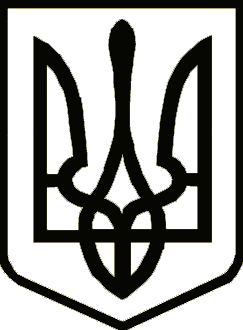 УкраїнаНОСІВСЬКА  МІСЬКА РАДА
Носівського району ЧЕРНІГІВСЬКОЇ  ОБЛАСТІ                                                                    ПРОЕКТ                                                             РІШЕННЯ(тридцять третя сесія сьомого скликання)16 лютого  2018 року                       м.Носівка                                    №32/33/VІІПро вилучення з оперативногоуправління відділу освіти, сім’ї,  молоді та спорту Носівської  міської  радинерухомого майна	Відповідно до статті 26 Закону України «Про місцеве самоврядування в Україні», з метою ефективного використання майна комунальної власності, враховуючи клопотання відділу освіти, сім’ї, молоді та спорту Носівська міська рада, міська рада  вирішила:1. Припинити право оперативного управління та  вилучити у відділу освіти, сім’ї, молоді та спорту Носівської міської ради майно  та окрему будівлю Носівського ДНЗ «Ромашка» загального типу Носівської міської ради за адресою: Чернігівська область, м. Носівка, вул.Автоколонна,2, загальною площею -140,5 кв.м., інвентарний номер 10310004, первісною балансовою вартістю – 101350,00 грн., знос – 101350,00 грн, залишковою вартістю - 0 грн., з передачею та взяттям на баланс  Носівській міській раді.2. Затвердити комісію по прийому-передачі комунального майна між Носівською міською радою та відділом освіти, сім’ї, молоді та спорту Носівської міської ради у складі згідно додатку.        3. Носівській  міській раді та відділу освіти, сім’ї, молоді та спорту Носівської міської ради здійснити прийняття-передачу вищезазначеного майна відповідно до чинного законодавства.        4.Доручити відділу житлово-комунального господарства та благоустрою відповідно до вимог чинного законодавства здійснити державну реєстрацію речового права на вищезазначене майно.5. Контроль за виконанням даного  рішення покласти на комісію з питань соціально-економічного розвитку міста, бюджету, фінансів та підприємництва та комісію з питань житлово-комунального господарства, комунального майна,  благоустрою, архітектури, будівництва, транспорту, зв’язку та сфери послуг; організацію виконання рішення – на заступника міського голови з питань житлово-комунального господарства Сичова О.В.Міський голова                                                             В.М.Ігнатченко     Додаток   до рішення 33 сесії міської ради                                                                                       від 16.02.2018 року  №32/33/VIIСклад комісії по прийманню-передачі комунального майнаСекретар міської ради                                                    Л.М. НедолугаГолова комісії:Сичов Олександр Васильовичзаступник міського голови з питань ЖКГЧлени комісії:Самокиш Валентина Степанівнаначальник відділу бухгалтерського обліку та звітності – головний бухгалтер виконавчого апарату міської радиКривенко Валентин БорисовичГузь Ольга ВіталіївнаБурячок Олена Вікторівнаначальник відділу ЖКГ та благоустроюначальник відділу освіти, сім’ї, молоді та спорту Носівської міської радиголовний бухгалтер відділу освіти, сім’ї, молоді та спорту Носівської міської радиЖук Валентина Борисівнадиректор ДНЗ «Ромашка» №2.